- Je reconnais  avoir pris connaissance du règlement intérieur et en accepte l’application.- Je reconnais avoir conscience des risques inhérents à la pratique sportive et avoir été informé des garanties d’assurance proposées avec la licence.   -  Je reconnais  avoir pris connaissance du règlement intérieur et en accepte l’application.- Je reconnais avoir conscience des risques inhérents à la pratique sportive et avoir été informé des garanties d’assurance proposées avec la licence.Nom, Prénom :                                   Date et signature :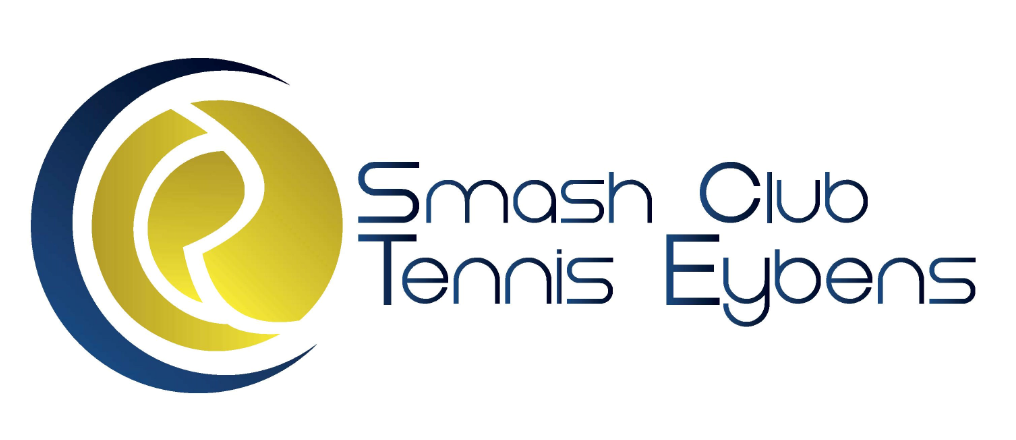 Fiche Inscription Jeunes (- 18 ans)Saison : 2020 - 2021 Fiche Inscription Jeunes (- 18 ans)Saison : 2020 - 2021 Fiche Inscription Jeunes (- 18 ans)Saison : 2020 - 2021 Fiche Inscription Jeunes (- 18 ans)Saison : 2020 - 2021 ACTIVITES CLUB Mini-tennis ☐   Ecole Tennis Jeunes   ☐    Club Compétition ☐   ACTIVITES CLUB Mini-tennis ☐   Ecole Tennis Jeunes   ☐    Club Compétition ☐   ACTIVITES CLUB Mini-tennis ☐   Ecole Tennis Jeunes   ☐    Club Compétition ☐   ADHESION  Courts Extérieurs       ☐    Option Couverts        ☐ADHESION  Courts Extérieurs       ☐    Option Couverts        ☐Nouvelle inscription  ☐  Réinscription     ☐ Étiez-vous précédemment dans un autre club ?  Non ☐ Oui ☐ Lequel ?…………………………….Nouvelle inscription  ☐  Réinscription     ☐ Étiez-vous précédemment dans un autre club ?  Non ☐ Oui ☐ Lequel ?…………………………….Nouvelle inscription  ☐  Réinscription     ☐ Étiez-vous précédemment dans un autre club ?  Non ☐ Oui ☐ Lequel ?…………………………….Nouvelle inscription  ☐  Réinscription     ☐ Étiez-vous précédemment dans un autre club ?  Non ☐ Oui ☐ Lequel ?…………………………….Nouvelle inscription  ☐  Réinscription     ☐ Étiez-vous précédemment dans un autre club ?  Non ☐ Oui ☐ Lequel ?…………………………….Nom / Prénom Nom / Prénom Date de naissance Date de naissance Garçon   ☐     Fille   ☐   Adresse Adresse N°              Rue : N°              Rue : N°              Rue : CP :             Ville : CP :             Ville : CP :             Ville : Tél. fixe & portable pèreTél. fixe & portable pèreTél. fixe & portable mèreTél. fixe & portable mèreEmail :Email :Email :Email :Email :Informations complementairesJ’atteste avoir renseigné le questionnaire de santé QS-SPORT Cerfa N°15699*01 et avoir répondu par la négative à l’ensemble des rubriques : Oui ☐   Non ☐Informations complementairesJ’atteste avoir renseigné le questionnaire de santé QS-SPORT Cerfa N°15699*01 et avoir répondu par la négative à l’ensemble des rubriques : Oui ☐   Non ☐Informations complementairesJ’atteste avoir renseigné le questionnaire de santé QS-SPORT Cerfa N°15699*01 et avoir répondu par la négative à l’ensemble des rubriques : Oui ☐   Non ☐Informations complementairesJ’atteste avoir renseigné le questionnaire de santé QS-SPORT Cerfa N°15699*01 et avoir répondu par la négative à l’ensemble des rubriques : Oui ☐   Non ☐Informations complementairesJ’atteste avoir renseigné le questionnaire de santé QS-SPORT Cerfa N°15699*01 et avoir répondu par la négative à l’ensemble des rubriques : Oui ☐   Non ☐Parents disponibles pour aider aux manifestations  oui □             non  □Parents disponibles pour aider aux manifestations  oui □             non  □Parents disponibles pour aider aux manifestations  oui □             non  □Parents disponibles pour aider aux manifestations  oui □             non  □Parents disponibles pour aider aux manifestations  oui □             non  □Taille de tee-shirt : Taille de tee-shirt : Taille de tee-shirt : Taille de tee-shirt : Taille de tee-shirt : Acceptez-vous de céder les droits de votre image sur  le site web?  Oui ☐   Non ☐Souhaitez-vous recevoir par mail les news du club publiées sur le site web?    Oui ☐   Non ☐Acceptez-vous de céder les droits de votre image sur  le site web?  Oui ☐   Non ☐Souhaitez-vous recevoir par mail les news du club publiées sur le site web?    Oui ☐   Non ☐Acceptez-vous de céder les droits de votre image sur  le site web?  Oui ☐   Non ☐Souhaitez-vous recevoir par mail les news du club publiées sur le site web?    Oui ☐   Non ☐Acceptez-vous de céder les droits de votre image sur  le site web?  Oui ☐   Non ☐Souhaitez-vous recevoir par mail les news du club publiées sur le site web?    Oui ☐   Non ☐Acceptez-vous de céder les droits de votre image sur  le site web?  Oui ☐   Non ☐Souhaitez-vous recevoir par mail les news du club publiées sur le site web?    Oui ☐   Non ☐Partie réservée au ClubPartie réservée au ClubPartie réservée au ClubPartie réservée au ClubPartie réservée au ClubEybinois     ☐         Extérieur ☐Eybinois     ☐         Extérieur ☐Individuel  ☐  Fratrie   ☐   Si fratrie, précisez, prénom frère / sœur :Individuel  ☐  Fratrie   ☐   Si fratrie, précisez, prénom frère / sœur :Individuel  ☐  Fratrie   ☐   Si fratrie, précisez, prénom frère / sœur :Détail du tarif :  Adhésion :                                  Option couverts :                  Mini-tennis :                                Ecole de  Tennis:                       Club Competition :                  Caution badge :                       Monétique :                                € TOTAL:                                         Détail du tarif :  Adhésion :                                  Option couverts :                  Mini-tennis :                                Ecole de  Tennis:                       Club Competition :                  Caution badge :                       Monétique :                                € TOTAL:                                         Mode de règlement:Chèque  Jeunes ☐     Chèque ☐   Espèces ☐   Chèque vacances  ☐ Autres ☐Paiement échelonné :    Oui ☐   Non ☐ Détail : Mode de règlement:Chèque  Jeunes ☐     Chèque ☐   Espèces ☐   Chèque vacances  ☐ Autres ☐Paiement échelonné :    Oui ☐   Non ☐ Détail : Mode de règlement:Chèque  Jeunes ☐     Chèque ☐   Espèces ☐   Chèque vacances  ☐ Autres ☐Paiement échelonné :    Oui ☐   Non ☐ Détail : CERTIFICAT MEDICAL         ☐         CERTIFICAT MEDICAL         ☐         N° LICENCE :N° LICENCE :N° LICENCE :BADGE EXTERIEUR N°                     BADGE EXTERIEUR N°                     BADGE COUVERTS N°    BADGE COUVERTS N°    BADGE COUVERTS N°    ADOC ☐   le                                   ADOC ☐   le                                   BOOKY ☐  leBOOKY ☐  leBOOKY ☐  le